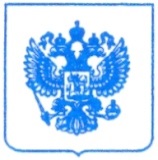                                                          ПРЕДПИСАНИЕпо результатам рассмотрения жалобы 52/18.1/14-ЕМ16 октября  2014 года                                                                                            г. Псков   Комиссия по рассмотрению жалоб в порядке, предусмотренном статьей 18.1 Федерального закона от 27.06.2006 года № 135-ФЗ «О защите конкуренции» (далее - Закон о защите конкуренции) Управления Федеральной антимонопольной службы по Псковской области (далее – Комиссия Псковского УФАС России) в составе:Председателя Комиссии – заместителя руководителя – начальника отдела товарных рынков и естественных монополий Псковского УФАС России «…»; членов комиссии: ведущего специалиста-эксперта  отдела товарных рынков и естественных монополий Псковского УФАС России «…»; заместителя начальника отдела контроля органов власти, закупок и рекламы Псковского УФАС России «…», главного специалиста-эксперта  отдела товарных рынков и естественных монополий Псковского УФАС России «…»руководствуясь частью 20 статьи 18.1 и пунктом 3.1 части 1 статьи 23 Федерального закона от 26.07.2006 № 135-ФЗ «О защите конкуренции», на основании своего решения от 17 октября 2014 года по результатам рассмотрения жалобы № 52/18.1/14-ЕМ, ПРЕДПИСЫВАЕТ:1. Открытому акционерному обществу «Псковская городская телефонная сеть» в срок до 07.11.2014 прекратить нарушение порядка организации и проведения торгов путем аннулирования запроса котировок в электронной форме на оказание услуг по адресной доставке платежных документов и рекламно-информационных материалов (извещение на официальном интернет-сайте http://zakupki.gov.ru № 31401477470), а именно:- отменить протокол № 05-3К/2014 заседания Комиссии ОАО «ПГТС» по подведению итогов Запроса котировок на право заключения договора от 18.10.2014;- аннулировать запрос котировок (извещение на официальном интернет-сайте http://zakupki.gov.ru № 31401477470);- разместить информацию на официальном интернет - сайте http://zakupki.gov.ru об отмене вышеуказанного протокола и информацию об аннулировании запроса котировок (извещение на официальном интернет-сайте http://zakupki.gov.ru № 31401477470).2. О выполнении настоящего Предписания сообщить в Псковское УФАС России не позднее пяти рабочих дней со дня его выполнения.Предписание может быть обжаловано в течение трех месяцев со дня его выдачи.Примечание. За невыполнение в установленный срок законного решения или предписания антимонопольного органа частью 7.2 статьи 19.5. Кодекса Российской Федерации об административных правонарушениях установлена административная ответственность.Привлечение к ответственности, предусмотренной законодательством Российской Федерации, не освобождает от обязанности исполнить предписание антимонопольного органа.ФЕДЕРАЛЬНАЯ
АНТИМОНОПОЛЬНАЯ СЛУЖБАУПРАВЛЕНИЕФедеральной антимонопольной службыпо Псковской областиул. Кузнецкая, . Псков, 180017тел. (8112) 66-55-53, факс (8112) 66-55-53e-mail: to60@fas.gov.ru________________  №  _______________На №  __________  от  _______________Заявитель:ФГУП «Почта России»Варшавское шоссе, д. 37, г. Москва, 131000в лице УФПС Псковской области Филиал ФГУП «Почта России»ул. Советская, д.20, г. Псков, 180000факс: 62-75-23 e-mail: ufps@pskpost.ruОрганизатор торгов:Открытое акционерное общество«Псковская городская телефонная сеть»ул. Пароменская, д. 23, г. Псков, 180007факс: 59-55-75 e-mail: pskov-gts@nbn-holding.ruОператор электронной площадки:Открытое акционерное общество«Центр развития экономики»ул. 3-я Рыбинская, д. 18, стр. 22, г. Москва, 107113факс: 8 800 555 85 19  e-mail: info@b2b-cеnter.ru                                                                  